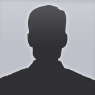 Lugar de residencia(123) 456 7899hola@tucorreo.comSOBRE MÍUtiliza este espacio para describirte a ti mismo/a como profesional y explicar cuáles son tus objetivos laborales.HABILIDADESLABORALESPERSONALESNOMBRE COMPLETOTÍTULO PROFESIONALEXPERIENCIA(Año – año)PUESTO DE TRABAJONOMBRE DE LA EMPRESADescripción de las principales funciones desempeñadas.(Año – año)PUESTO DE TRABAJONOMBRE DE LA EMPRESADescripción de las principales funciones desempeñadas.EDUCACIÓN(Año – año)ESTUDIO CURSADONOMBRE DE LA UNIVERSIDAD O CENTRO DE ESTUDIOSDescripción de las habilidades y competencias que aprendiste.(Año – año)ESTUDIO CURSADONOMBRE DE LA UNIVERSIDAD O CENTRO DE ESTUDIOSDescripción de las habilidades y competencias que aprendiste.IDIOMASIDIOMA 1Incluye tu nivel (B1, B2, C1, C2…)Nombre del cerficado de idiomas y de la Institución que lo expidió. IDIOMA 2Incluye tu nivel (B1, B2, C1, C2…)Nombre del cerficado de idiomas y de la Institución que lo expidió. IDIOMA 3Incluye tu nivel (B1, B2, C1, C2…)Nombre del cerficado de idiomas y de la Institución que lo expidió. 